DamesASLOUDJWIDAD13.02.00AMCB8.2313.OUCHEKOUNEOUARDIA17.05.98JSK8.5314.HAFIANEMERIEM11.05.99ASFJ8.5415.AGOUNESARA14.12.00ASFJ8.7016.RAMDANEZAKIA24.03.94ADCP9.1917.BRAHITIKAHINA05.03.99EMSA9.2118.HAMADIIKRAM21.05.02MBB9.2919.DJAHNINEKENZA11.03.00AMCB9.8120.GUENAOUILITICIA10.04.01MBB9.8221.IDIRISARA24.10.98AMCB9.8422.TADJINESARA10.06.00AMCB10.4ASLOUDJWIDAD13.02.00AMCB8.2313.OUCHEKOUNEOUARDIA17.05.98JSK8.5314.HAFIANEMERIEM11.05.99ASFJ8.5415.AGOUNESARA14.12.00ASFJ8.7016.RAMDANEZAKIA24.03.94ADCP9.1917.BRAHITIKAHINA05.03.99EMSA9.2118.HAMADIIKRAM21.05.02MBB9.2919.DJAHNINEKENZA11.03.00AMCB9.8120.GUENAOUILITICIA10.04.01MBB9.8221.IDIRISARA24.10.98AMCB9.8422.TADJINESARA10.06.00AMCB10.4Hommes.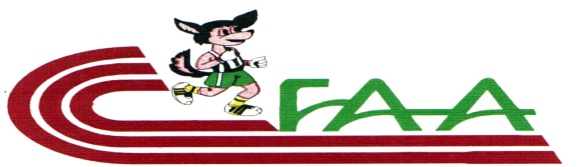 Comité de Coordination de la Région  Centre-Est COMPILATION HIVERNALE 2018LABwww.lab-dz.com60m DAMES60m DAMES60m DAMES60m DAMES60m DAMES60m DAMES60m DAMESNN/DNOMSPRENOMSD/NCLUBSTMASLOUDJWIDAD13.02.00AMCB8.23OUCHEKOUNEOUARDIA17.05.98JSK8.53HAFIANEMERIEM11.05.99ASFJ8.54AGOUNESARA14.12.00ASFJ8.70RAMDANEZAKIA24.03.94ADCP9.19BRAHITIKAHINA05.03.99EMSA9.21HAMADIIKRAM21.05.02MBB9.29DJAHNINEKENZA11.03.00AMCB9.81GUENAOUILITICIA10.04.01MBB9.82IDIRISARA24.10.98AMCB9.84TADJINESARA10.06.00AMCB10.49150m DAMES150m DAMES150m DAMES150m DAMES150m DAMES150m DAMES150m DAMESNN/DNOMSPRENOMSD/NCLUBSTESAADIKENZA11.04.92ECB19.81ADLOUDJWIDAD13.02.02AMCB20.20BOURIHANEAZARIA16.02.01MBB21.13GUENAOUITASSEDA20.11.02MBB21.60BEHATHANANE31.10.00EMSA22.03BAHITIKAHINA05.03.99EMSA22.13REDJRADJTINHINANE16.08.01ECB22.26ADNANIMOUNIA13.04.02CAMOA23.42KERAMIKATIA21.10.01CSSET23.66KASSATHANINA00AMCB24.35HAMADIIKRAM02MBB24.99KASSAINES00AMCB26.04SLIMIMERIEM02MBB28.00300m DAMES300m DAMES300m DAMES300m DAMES300m DAMES300m DAMES300m DAMESNN/DNOMSPRENOMSD/NCLUBSTMIDRESCELINA28.11.98ACB44.83BELHOUASLYNDA28.06.01ECB45.37BOURIHANEAZARIA16.02.01MBB46.08GUENAOUITASSEDA20.11.02MBB47.32RAMDANEZAKIA24.03.94ADCP48.03REDJRADJTINHINANE16.08.01ECB49.14CHABATASSADIT01.01.94ADCP50.36KERAMIKATIA21.10.01CSSET53.15600m DAMES600m DAMES600m DAMES600m DAMES600m DAMES600m DAMES600m DAMESNN/DNOMSPRENOMSD/NCLUBSTMLAMARILYNDA08.11.92JSK1.37.26MAOUCHENAWAL06.02.00AMB1.51.54RAMDANEZAKIA24.03.94ADCP1.57.79CHABATASSADIT01.01.94ADCP2.01.951000m DAMES1000m DAMES1000m DAMES1000m DAMES1000m DAMES1000m DAMES1000m DAMESNN/DNOMSPRENOMSD/NCLUBSTELAMARILYNDA08.11.92JSK2.57.51SMAILNASSIMA01RBS3.25.0AMAOUCHENAWEL06.02.00AMCB3.27.11TAZIRNAIMA28.04.96ADCP3.36.16ABALICHEROKAIA01ECB3.46.5BRAHNANASSIMA99MBB4.05.9KHELFALILIA06.01.95ADCP4.21.113000m DAMES3000m DAMES3000m DAMES3000m DAMES3000m DAMES3000m DAMES3000m DAMESNN/DNOMSPRENOMSD/NCLUBSTE1SMAILNASSIMA10.01.01RBS11.15.072HASSANILETECIA26.08.01ARBA11.42.63SAADELLITHILLELI05.09.00ARBA 11.30.814TAZIRNAIMA28.04.96ADCP12.50.105KHELFALILIA06.01.95ADCP15.29.0060m HAIES DAMES60m HAIES DAMES60m HAIES DAMES60m HAIES DAMES60m HAIES DAMES60m HAIES DAMES60m HAIES DAMESNN/DNOMSPRENOMSD/NCLUBSTMSAADIKENZA11.04.92ECB9.28OUCHEKOUNEOUARDIA19.05.98JSK9.51AGGOUNELYNDA31.12.89RBS9.98ARABIAMEL09.10.97JSK10.30IFFOUZARTHANINA24.12.96ASFJ11.14BEROUALYDIA01.09.00EMSA11.23300m HAIES DAMES300m HAIES DAMES300m HAIES DAMES300m HAIES DAMES300m HAIES DAMES300m HAIES DAMES300m HAIES DAMESNN/DNOMSPRENOMSD/NCLUBSTEIDRESCELINA28.11.98ACB48.50TALBIMAHDIA13.09.01ECB49.61MAZOUZENECHAHINEZ16.06.98AMCB51.88BELHOUASLYNDA28.06.01ECB52.173000m MARCHE Dames3000m MARCHE Dames3000m MARCHE Dames3000m MARCHE Dames3000m MARCHE Dames3000m MARCHE Dames3000m MARCHE DamesNN/DNOMSPRENOMSD/NCLUBSTEMANSOURIRIHAB97MBB14.02.42AZZISOUAD99MBB14.12.1BOUMAZATINHINANE97MBB14.25.9BOUHRAOUAZINA97CSSET14.27.2AZZISOUHILA00MBB15.20.99TOULOUMMELISSA02AMCB15.30.6ZIANENARIMENE02MBB16.41.60KENOUCHEMELISSA02CSSET16.50.36LARBI BACHANEDJMA95ESA17.18.87HAMOUCHEAMEL99ASFJ17.49.6MANANAIMA98ESA18.20.60KERKOURSARA02ECB18.35.54HADJ ALIMERIEM96MBB19.00.24BOUCHETOUTSARAH00MBB19.27.75ZENATIKAMELIA02ESA20.07.56CHERKAOUIDOUNIA02ECB20.43.663000m MARCHE Dames3000m MARCHE Dames3000m MARCHE Dames3000m MARCHE Dames3000m MARCHE Dames3000m MARCHE Dames3000m MARCHE DamesNN/DNOMSPRENOMSD/NCLUBSTEMANSOURIRIHAB97MBB14.02.42AZZISOUAD99MBB14.12.1AZZISOUAD99MBB14.23.58BOUMAZATINHINANE97MBB14.25.9BOUHRAOUAZINA97CSSET14.27.2LARBI BACHANEDJMA95ESA17.18.87HAMOUCHEAMEL99ASFJ17.49.6MANANAIMA98ESA18.20.60HADJ ALIMERIEM96	MBB	19.00.24BOUCHETOUTSARAH00MBB19.27.75LONGUEUR DAMESLONGUEUR DAMESLONGUEUR DAMESLONGUEUR DAMESLONGUEUR DAMESLONGUEUR DAMESLONGUEUR DAMESNN/DNOMSPRENOMSD/NCLUBSPERFSAADIKENZA11.04.92ECB5.375.37ABIDERKAHINA98CSSET4.84HAFIANEMERIEM11.05.99ASFJ4.82OUCHEKOUNEOUARDIA17.05.98JSK4.794.79AGGOUNESARA14.12.00ASFJ4.504.50AGGOUNELYNDA31.12.89RBS4.374.37ARABIAMEL09.10.97JSK4.214.21TRIPLE SAUT DAMESTRIPLE SAUT DAMESTRIPLE SAUT DAMESTRIPLE SAUT DAMESTRIPLE SAUT DAMESTRIPLE SAUT DAMESTRIPLE SAUT DAMESNN/DNOMSPRENOMSD/NCLUBSPERFAIT ARABSONIA29.01.88ACSA11.76OUKACIKATIA28.02.95EVB11.53MENDILLYDIA01.04.96MBB11.28AGGOUNESARA14.12.00ASFJ10.50AKOUBATINHINANE01ACSA10.22HAUTEUR DAMESHAUTEUR DAMESHAUTEUR DAMESHAUTEUR DAMESHAUTEUR DAMESHAUTEUR DAMESHAUTEUR DAMESNN/DNOMSPRENOMSD/NCLUBSPERFSAADIKENZA11.04.92ECB1.55GRITLIKHADIDJA04.07.89ASFJ1.40OUCHEKOUNEOUERDIA17.05.98JSK1.40AGGOUNELINDA31.12.89RBS1.35ATROUNEFATIMA01AMCB1.30ARABIAMEL09.10.97JSK1.30AIT ARABSONIA29.01.88ACSA1.20PERCHE DAMESPERCHE DAMESPERCHE DAMESPERCHE DAMESPERCHE DAMESPERCHE DAMESPERCHE DAMESNN/DNOMSPRENOMSD/NCLUBSPERFBORDJAHKATIA95AMCB2.80AGGOUNELINDA89RBS2.60BENSADIAMINA99MBB2.40YOUSFIAIDA98AMCB2.40KASMIHASSIMA98MBB2.30HAIDERYASMINE97MBB2.20TAHRAOUIKHADIDJA01AMCB2.10POIDS DAMESPOIDS DAMESPOIDS DAMESPOIDS DAMESPOIDS DAMESPOIDS DAMESPOIDS DAMESNN/DNOMSPRENOMSD/NCLUBSPERFAYADIMANISSA20.01.98AMCB10.71HAMMOUMRAOUIKATIA00ACSA10.29AGGOUNELYNDA31.12.89RBS10.01GRITLIKHADIDJA04.07.89ASFJ09.85AIT ARABSONIA21.01.88ACSA08.69SAADIKENZA92AMCB08.33BENSIDHOUMINES99AMCB07.94OUCHEKOUNEOUERDIA17.05.98JSK07.89HAMMOUMANAIS01ASFJ07.77ARABIAMEL09.10.97JSK07.30IFOUZARTHANINA96ASFJ07.10FERROUDJDIHIA00EAL06.47JAVELOT DAMESJAVELOT DAMESJAVELOT DAMESJAVELOT DAMESJAVELOT DAMESJAVELOT DAMESJAVELOT DAMESNN/DNOMSPRENOMSD/NCLUBSPERFAGGOUNELINDA31.12.89RBS37.22AYADIMANISSA20.01.98AMCB32.61BENCHALLALMELISSA01.02.00ESA32.35ABIDTHIZIRI00EAL25.55ABIDERKAHINA04.01.98CSSET24.61DISQUE DAMESDISQUE DAMESDISQUE DAMESDISQUE DAMESDISQUE DAMESDISQUE DAMESDISQUE DAMESNN/DNOMSPRENOMSD/NCLUBSPERFHAMMOUMRAOUIKATIA00ACSA37.78ALIOUCHEHASSINA17.05.99EMSA31.64BENSIDHOUMINES99AMCB28.62ABIDERSOUHILA18.09.01CSSET28.25ALIOUCHETINHINANE06.05.01EMSA27.81ABIDERKAHINA04.01.98CSSET26.80HAMOUMANAIS15.06.01ASFJ25.95ABIDTIZIRI00EAL25.00BEHACHEASSIA01ACSA24.30ABIDZINA98CSSET23.00AINESELINA02ACSA22.31RAHMOUNBASMA01EAL19.68BOUCHOUCHEAYA12.03.02CSSET18.82MARTEAU DAMESMARTEAU DAMESMARTEAU DAMESMARTEAU DAMESMARTEAU DAMESMARTEAU DAMESMARTEAU DAMESNN/DNOMSPRENOMSD/NCLUBSPERFBOUZEBRAZOUINA03.10.90NCBBA58.58TATARZAHRA10.11.92ASFJ50.82OUARETSARA24.01.91AMCB48.75TALBIYASMINE15.06.94ECB44.95KHELOUFICHAHRAZED20.08.01CSHB44.02KHELFAOUIIMENE18.08.00CSHB35.50BENCHALALMELISSA00ESA34.52YOUSFISARA99RCA31.72MEZIANEIMENE99ASFJ31.32BOUCHETALILA01.01.99CSHB30.48BOUHIREDKARIMA13.05.00EAL23.8560m Plat  HOMMES60m Plat  HOMMES60m Plat  HOMMES60m Plat  HOMMES60m Plat  HOMMES60m Plat  HOMMES60m Plat  HOMMESNN/DNOMSPRENOMSD/NCLUBSTMBERARMAFAKHREDINE23.05.89AC197.11DAHMOUNESOFIANE23.06.94ASSW7.28BOUSSADAAMINE24.02.99CSAK7.34ATAMNAAYMENE30.04.01CSAAT7.41HAFFARNACER27.02.95JSK7.51OUGOUADFELGHILAS08.08.94ADCP7.54FADILMESSAOUD24.01.01CSAAT7.57SALHIAMAR28.07.94ASFJ7.64MALKIMED GHANI23.09.98ADDL7.64MAALIJUGURTHA23.09.93MBB7.70TAYOUDJMOHCENE1905.90RBS7.85BOUACHRINEADEL13.04.95AMB7.91BOUSSADABACHIR23.05.02CSAK7.79REDJDALMOULA23.07.99EA TAZ8.03BENMEHIEDDINEWALID20.08.02MBB8.27150m HOMMES150m HOMMES150m HOMMES150m HOMMES150m HOMMES150m HOMMES150m HOMMESNN/DNOMSPRENOMSD/NCLUBSTEBERARMAF. EDDINE23.05.98AC1916.73BESSADAISLAM04.03.01ASFJ17.41BOUSSADAAMINE24.02.99CSAK17.51BELKACEMIAXEL27.10.00ASFJ17.63HAFFARNACER27.02.95JSK17.74LANDRINOUREDINE02.04.94ASFJ17.76MALKIM. GHANI 23.09.98ADEL17.87ATHMANIMOHAMED97AMCB17.92OUGOUADFELGHILES08.08.94ADCP17.92SAICHIAGHILAS93AMCB18.00HAFIANEYAZID25.02.98ECB18.15IMESTOURENEAZZEDINE10.03.01CAMOA18.21BENAMMARMOHAND28.06.94CSA18.25YEDJEDKENZI95AMCB18.29MAALIJUGURTHA93MBB18.41BACHIRBOUSSAD23.05.02CSAK18.64AFROUKHYACINE22.02.01EMSA18.69RAHMANIHALIM92ECB18.75AKOUBANASSIM04.05.01EMSA18.84300m HOMMES300m HOMMES300m HOMMES300m HOMMES300m HOMMES300m HOMMES300m HOMMESNN/DNOMSPRENOMSD/NCLUBSTMBERARMAMAHIEDINE23.05.89AC1935.62SAICHIAGHILES11.10.93AMCB36.86MOUSSAOUIAMIR21.03.99ACB36.86AHMED BEYBELKACEM21.09.90OSAM37.09KADDACHEJUGURTHA16.12.98JSK37.28TAMNAAYMENE30.04.01CSAAT37.42BENAMMARMOHAND28.06.94ISWI37.95OUDAIHAMZA12.09.97JSK38.33BOUGUEMANADIR08.12.92OSAM38.94FADELMESSAOUD24.01.01CSAAT39.10OUGOUADFELGHILAS08.08.94AADCP39.17HAFFARNACER27.02.95JSK39.19DLIMMASSINISSA29.08.94ADCP41.38OUARABYACINE15.12.99ASFJ42.12BAKOURIYANIS03.10.01ACB42.12BAIBOUFAICEL12.12.06ASFJ42.45IKNINESMAIL24.04.98ADCP42.91BALARBIFARID02.05.01ACB42.96HADJOURKHALED14.07.01ADDAL43.04MAZAAMAR22.09.02CSAK46.46600m HOMMES600m HOMMES600m HOMMES600m HOMMES600m HOMMES600m HOMMES600m HOMMESNN/DNOMSPRENOMSD/NCLUBSTE1DJAIDJAAMMOUR29.12.92OSAM1.21.772KADACHEJUGURTHA16.12.98JSK1.22.833MANSEURALI23.11.97MBB1.23.334SAICHIAGHILES11.10.93AMCB1.23.565AHMED BEYBELKACEM21.09.90OSAM1.24.646YEDJEDKENZI95AMCB1.25.07TIHARAMINE27.08.93OSAM1.25.858MEZNEDYANIS93AMCB1.25.8        9BENAMARMOHAND28.06.94ISWI1.26.13      10ATHMANIMOHAMED97AMCB1.26.0      11BAALIJUGURTHA93MBB1.26.3      12BORDJAHALI  AZZEDINE94MBB1.27.1      13DAMOUCHEA/ SAMAD05.01.96AC191.27.51      14MOUDJEBOUALI01AMCB1.27.8      15CHABNASALIM16.07.89CSZ1.28.59      16MAZARIAMAR98AMCB1.28.81000m HOMMES1000m HOMMES1000m HOMMES1000m HOMMES1000m HOMMES1000m HOMMES1000m HOMMESNN/DNOMSPRENOMSD/NCLUBSTETARABHATBILLAL96ACSA2.28.66BELAIBNABIL92IND2.31.17MANSEURALI97MBB2.31.53DJAIDJAAMOUR29.12.92OSAM2.33.28BOUDABA/ RAOUF24.03.98CSAAT2.35.70MOULOUASADEK08.04.96ECB2.37.22MEROUCHIESSAID01.06.97ASSW2.37.58DAAMOUCHEA/ SAMAD96AC192.39.84HAROUNESYPHAX07.01.99ACB2.39.33BOURDJAHALI AZZEDINE94MBB2.40.24MAZOUZENESOFIANE12.01.91ECB2.40.26DAMOUCHEA/ SAMED05.01.96AC192.41.27MAZARIAMAR98AMCB2.43.68TOUILSIDALI05.05.97COS2.43.53BELDJOUDIHANI00CAMOA2.46.79MAALIJUGURTHA93MBB2.49.75TAYOUDJMOHCENE90RBS2.49.25BOUDJELLILKOCEILA98CAMOA2.51.90MAAMERKAMEL95IND2.56.51GHAMDANEMEKHLOUF17.04.90ADCP2.46.02MAZAMOULOUD14.11.00EA TAS2.49.87HAMAMAAGHILES20.10.92ADCP2.54.28ADOUANEMECIPSA01AMCB3.03.41MOUDJEBOUALI01AMCB3.03.033000m HOMMES3000m HOMMES3000m HOMMES3000m HOMMES3000m HOMMES3000m HOMMES3000m HOMMESNN/DNOMSPRENOMSD/NCLUBSTE1BOUAZIZYANIS11.07.95ECB8.47.372MOULOUASADEK08.04.96ECB8.56.963BELLOUZKOCEILA00ARBA9.02.34MEROUCHISAID01.06.97ASSW9.06.215HAFHOUFA/ RAOUF00CSTH AZ9.16.26MAZAMOULOUD14.11.00EA TAZ9.20.927BELDJOUDIHANI08.01.00CAMOA9.30.688MAZOUZENESOFIANE12.01.91ECB9.32229GHENDOUNE?17.04.90ADCP9.43.4310CHERCHOURSAID15.11.01AMCB9.54.9960m HAIES HOMMES60m HAIES HOMMES60m HAIES HOMMES60m HAIES HOMMES60m HAIES HOMMES60m HAIES HOMMES60m HAIES HOMMESNN/DNOMSPRENOMSD/NCLUBSTMHADJ LAZIBOTHMANEJSK7.90BOUANANIAMINE17.10.97MBB8.31MILIFAYCEL23.01.96AMCB9.03SALHIAMAR28.07.94ASFJ9.03OUDAIHAMZA12.03.97CSK9.15SANAJUBA02.11.98EMSA10.01TAYOUDJMOHCENE19.05.90RBS10.07300m HAIES HOMMES300m HAIES HOMMES300m HAIES HOMMES300m HAIES HOMMES300m HAIES HOMMES300m HAIES HOMMES300m HAIES HOMMESNN/DNOMSPRENOMSD/NCLUBSTEATHMANIMOHAMED12.01.97AMCB38.63MEZNADYANIS93AMCB41.40OUDIAIHAMZA12.09.97JSK41.16MOULAI HACENE LAID27.03.00MBB43.945000m MARCHE Hommes5000m MARCHE Hommes5000m MARCHE Hommes5000m MARCHE Hommes5000m MARCHE Hommes5000m MARCHE Hommes5000m MARCHE HommesNN/DNOMSPRENOMSD/NCLUBSTEDJAFRIBILAL10.01.98MBB20.46.2ABIDIMEHDI00CSSET21.59.81KHOUFACHESAID06.12.01MBB22.40.13MADANIA/ RAOUF99CSSET23.03.11GUERMOUDJSOFIANE16.04.99MBB23.12.34BOUHERARYOUCEF02CSSET23.14.9MAMERIYANIS22.09.01MBB23.30.6 BALTIFARID98CSSET27.05.71LONGUEUR HOMMESLONGUEUR HOMMESLONGUEUR HOMMESLONGUEUR HOMMESLONGUEUR HOMMESLONGUEUR HOMMESLONGUEUR HOMMESNN/DNOMSPRENOMSD/NCLUBSPERFCHOUIKHBRAHIM92AMCB6.70SALHIAMAR28.07.94ASFJ6.66MOUSSAOUI AMIR1999ACB 6.56 HADDADI AMAZIGH1999ACB6.38 BOULAINCERKACI93ASFJ6.44ABINAREDHA96AMCB6.27HADDADIAMAZIGH06.01.99ACB6.15CHENOUGAWASSIM09.11.93AC196.12OUGHLISSIMAHFOUD15.09.99EMSA5.90BOUDRAABADREDINE02AMCB5.89MEBIROUKDJAAFAR98AMCB5.76AKOUBANASSIM04.05.01EMSA5.49SEBATA/ HAKIM11.06.94CAT5.46SEKRIMENAD02ACSA5.44DERGUINIRIAD19.08.02RBS5.37TAYOUDJMOHCEN90RBS5.16AFROUKHYACINE22.02.01EMSA5.05TRIPLE SAUT HOMMESTRIPLE SAUT HOMMESTRIPLE SAUT HOMMESTRIPLE SAUT HOMMESTRIPLE SAUT HOMMESTRIPLE SAUT HOMMESTRIPLE SAUT HOMMESNN/DNOMSPRENOMSD/NCLUBSPERFSADMIHICHEM93ECB14.80TEBBALYACINE17.05.97EMSA14.61CHOUIKHBRAHIM92AMCB14.48ABINAREDHA96ACB14.38GHARBIOUBAIDA02.06.98AC1914.23OUGHLISSIMAHFOUD15.09.99EMSA13.87CHENNOUGAWASSIM09.01.93AC1913.53SANAJUBA02.11.98EMSA13.25BOUDJEMAAZINEDINE10.03.01AMB12.98SEKRIMENNAD02ACSA12.28HAUTEUR HOMMESHAUTEUR HOMMESHAUTEUR HOMMESHAUTEUR HOMMESHAUTEUR HOMMESHAUTEUR HOMMESHAUTEUR HOMMESNN/DNOMSPRENOMSD/NCLUBSPERFBOULAINCERKACI93ASFJ1.88CHENGARIAKRAM94ASFJ1.80LETTATMED TAHAR15.07.95ASFJ1.80BOUDJEMAAZINEDINE10.03.01AMB1.80SALHIAMAR28.07.94ASFJ1.80PERCHE HOMMESPERCHE HOMMESPERCHE HOMMESPERCHE HOMMESPERCHE HOMMESPERCHE HOMMESPERCHE HOMMESNN/DNOMSPRENOMSD/NCLUBSPERFZAIDIACHOUR12.10.95AMB3.90BOUACHRINEADEL13.04.95AMB3.70OUCHENIYOUCEF03.07.99RBS3.70POIDS HOMMESPOIDS HOMMESPOIDS HOMMESPOIDS HOMMESPOIDS HOMMESPOIDS HOMMESPOIDS HOMMESNN/DNOMSPRENOMSD/NCLUBSPERFKHELIFIMED BACHIR08.08.90AC1913.91HAMMENISOUHIL21.04.97EMSA13.59ABASSIALI19.08.98AMCB13.55IYOUDARENEREDOUANE25.03.93AC1913.50CHALALALLA EDDINE09.01.97AC1913.26DJAROUDIMOHAMED20.05.95AC1911.96SOUAMIAMIROUCHE91MBB11.36LETATMED TAHAR15.07.95ASFJ10.36TAYOUDJ	MOHCENE19.05.90RBS09.79CHENGARIAKRAM94ASFJ09.55JAVELOT HOMMESJAVELOT HOMMESJAVELOT HOMMESJAVELOT HOMMESJAVELOT HOMMESJAVELOT HOMMESJAVELOT HOMMESNN/DNOMSPRENOMSD/NCLUBSPERFBOUKHETALAMAHIEDDINE10.07.94CSAF61.18BENCHALALA/ GHANI30.12.97ESA49.00HAMOURBOUALEM03.10.00AMB48.88OUARABSALIM22.01.97MBB47.35BOUGUENDOURAAYMEN25.03.00RBS40.55AFROUKHSYPHAX97EMSA40.06CHETTIOUIHAMZA00AMCB38.22YAICISAMY99EMSA38.12DISQUE HOMMESDISQUE HOMMESDISQUE HOMMESDISQUE HOMMESDISQUE HOMMESDISQUE HOMMESDISQUE HOMMESNN/DNOMSPRENOMSD/NCLUBSPERFABASSIALI13.08.98AMCB42.44BELLAOUELMOHAMED09.12.77CSAF42.41KHELIFIMED BACHIR08.08.90AC1940.16HAMCHAOUIAREZKI07.08.92MBB39.40CHAALALALAEDDINE09.01.97AC1938.06TADJINEAIMED98MBB37.31AFROUKHSYPHAX23.10.97EMSA27.67RAHMOUNEMASSINISSA30.06.01CSAK14.06MARTEAU HOMMESMARTEAU HOMMESMARTEAU HOMMESMARTEAU HOMMESMARTEAU HOMMESMARTEAU HOMMESMARTEAU HOMMESNN/DNOMSPRENOMSD/NCLUBSPERFBOUICHEMOHAMED16.04.97AMCB52.27SADAOUIA/ SLAM98CSHB40.15MERADZAKARIA20.08.98CSHB37.33BOUDRIESZINEDINE15.04.98AMCB37.11BELKADIAMIROUCHE06.07.98ASFJ36.72BETTACHEALLAOUA11.08.97ECB36.62MADIBILAL97AMCB30.95